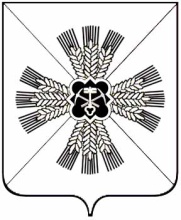 Администрация Промышленновского районаКемеровской областиРАСПОРЯЖЕНИЕот 30.12.2008 2625-рО внесении изменений в квалификационные требования для замещения должностей муниципальной службы администрацииПромышленновского района	В соответствии со ст. 4 Закона Кемеровской области от 30.06.2007 №103-ОЗ «О некоторых вопросах прохождения муниципальной службы» (в ред. Закона Кемеровской области от 13.03.2008 6-ОЗ)		1. Внести изменения в квалификационные требования для замещения должностей муниципальной службы администрации Промышленновского района, утвержденные распоряжением администрации Промышленновского района от 13.12.2007г. 2426-р 	1.1. Пункт 5.2. изложить в новой редакции:	«5.2. Квалификационные требования к стажу работы: требования к стажу работы не предъявляются в случае наличия высшего профессионального образования, соответствующего направлению деятельности администрации Промышленновского района, в иных случаях требуется наличие стажа (опыта) работы по специальности не менее 3 лет»	2. Распоряжение вступает в силу с момента подписания.	3. Контроль за исполнением данного распоряжения возложить на и.о. заместителя главы района – руководитель аппарата администрации Промышленновского района Иванову Л.Н.Глава района А.И.Шмидт